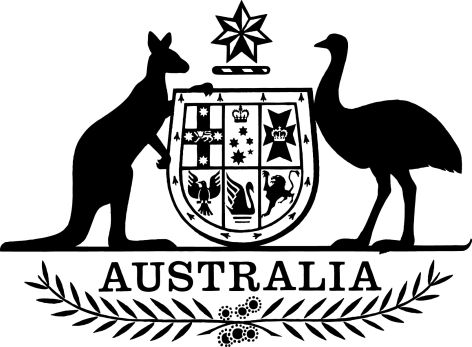 Insurance Acquisitions and Takeovers (Public Interest) Determination 2023I, Stephen Jones, Assistant Treasurer and Minister for Financial Services, make the following decision.Dated 				2023Stephen Jones [DRAFT ONLY—NOT FOR SIGNATURE]Assistant TreasurerMinister for Financial ServicesContentsPart 1—Preliminary	11  Name		12  Commencement	13  Authority	14  Definitions	1Part 2—Public interest matters	25  Fit and proper person	26  Position of influence over a company	27  Undue concentration of power	38  Contrary to the national interest	3Part 1—Preliminary1  Name		This instrument is the Insurance Acquisitions and Takeovers (Public Interest) Determination 2023.2  Commencement	(1)	Each provision of instrument specified in column 1 of the table commences, or is taken to have commenced, in accordance with column 2 of the table. Any other statement in column 2 has effect according to its terms.Note:	This table relates only to the provisions of this instrument as originally made. It will not be amended to deal with any later amendments of this instrument.	(2)	Any information in column 3 of the table is not part of this instrument. Information may be inserted in this column, or information in it may be edited, in any published version of this instrument.3  Authority		This instrument is made under the subsection 5(2) of the Insurance Acquisitions and Takeovers Act 1991.4  Definitions		Note:	Paragraph 13(1)(b) of the Legislation Act 2003 has the effect that expressions have the same meaning in this instrument as in the Insurance Acquisitions and Takeovers Act 1991 as in force from time to time.	In this instrument:the Act means the Insurance Acquisitions and Takeovers Act 1991.Part 2—Public interest matters5  Fit and proper personFor the purposes of paragraph 5(2)(b) of the Act, in determining whether a particular matter is likely to result in a person who is not a fit and proper person to be in a position of influence over the Australian-registered insurance company being in such a position of influence as mentioned in paragraph 5(1)(b) of the Act, the Minister:must have regard to:the honesty, integrity and reputation of the person; andthe competence and capability of the person, having regard to the degree of control or influence that the person will have over the Australian-registered insurance company; andthe financial soundness of the person; andwhether the person has any conflict of interest in regard to the matter that is likely to give rise to a material risk; andwhether there are reasonable grounds for suspecting the person has committed, or is at risk of committing, a financial crime, including money laundering or terrorism financing; andif the person is a company, the company’s ability and willingness to comply with its prudential requirements; andwhether APRA’s ability to effectively supervise the Australian-registered insurance company is likely to be negatively impacted; andthe potential for the person to be influenced by another person that is not a fit and proper person to be in a position of influence over the Australian-registered insurance company. may have regard to any other matter that the Minister considers relevant.6  Position of influence over a companyFor the purposes of subsection 5(2)(b) of the Act, a person is taken to be in a position of influence over the Australian-registered insurance company as mentioned in paragraph 5(1)(b) of the Act if:the person, either alone or together with one or more associates, is in a position to control 15% or more of the voting power in the company; orone or more directors of the company are accustomed or under an obligation, whether formal or informal, to act in accordance with the directions, instructions or wishes of the person acting alone or of the person acting together with one or more associates; orthe person has power, either acting alone or together with one or more associates, to appoint or remove a director of the company; orthe person is a director of the company; orthe person takes part in the management of the company.7  Undue concentration of powerFor the purposes of paragraph 5(2)(b) of the Act, in determining whether a particular matter is likely to unduly concentrate economic power in the Australia general insurance industry, the Australian life insurance industry or the Australian financial system as mentioned in paragraph 5(1)(c) of the Act, the Minister:must have regard to whether the matter could adversely affect:the supply or pricing of insurance services to the Australian market; orthe supply or pricing of other financial services to the Australian market.may have regard to any other matter that the Minister considers relevant.8  Contrary to the national interestFor the purposes of paragraph 5(2)(b) of the Act, in determining whether a particular matter is contrary to the national interest as mentioned in paragraph 5(1)(d) of the Act, the Minister:must have regard to:whether the matter could adversely affect the stability and strength of the Australian general insurance industry, the Australian life insurance industry, or the Australian financial system; andwhether the matter could adversely affect the interests of policy holders of an Australian-registered insurance company; andwhether the matter is contrary to Australia’s foreign investment policy.may have regard to any other matter that the Minister considers relevant.EXPOSURE DRAFTCommencement informationCommencement informationCommencement informationColumn 1Column 2Column 3ProvisionsCommencementDate/Details1.  The whole of this instrumentAt the same time as Schedule 1 to the Treasury Laws Amendment (Measures for Consultation) Act 2023 commences.